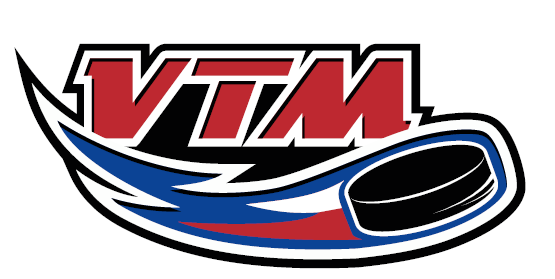 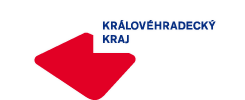 Pozvánkana přátelské utkání VTM U 14 (roč. 2004), které se uskuteční v Pardubicích dne 30.11.2017Sraz:			ZS Pardubice 14:00 hod.Začátek utkání	15:00 hod.Hráči vezmou s sebou kompletní hokejovou výstroj, oblečení, švihadlo, láhev na pití a zdravotní kartu pojištěnce.Žádáme o informování nominovaných hráčů.Bližší informace podá hl. trenér roč. 2004 Tomáš Jirků – tel. 731 255 925Nominace – HC Mountfield:Žalčík Mario (G), Pavlíček Adam (G), Řehák Jakub (D), Sýkora Daniel (D), Kulhánek Tadeáš (D), Jerman Jakub (D), Kodym Jakub (D), Pavelka Jan (D), Kudrnáč Tomáš (Ú), Petr Michal (Ú), Giesel Matěj (Ú), Novotný Matěj (Ú), Brožek David (Ú), Gaspar Jan (Ú), Souček Lukáš (Ú), Jirásek Jakub (Ú) Nominace – HC Stadion Vrchlabí:Rychlovský David (D)Nominace – HC Wikov Hronov:Kubeček Adam (Ú)Martin Stehno  v.r. – předseda TMK a KMTomáš Jirků – hl. trenérZa správnost: Lucie BalášováKrálovéhradecký KVV ČSLHV Hradci Králové dne 27. 11. 2017. 